TMS Eagles Track Schedule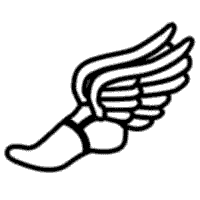 March 5- Jr. Pirate Relays Longview, TX March 9-13 - Spring BreakMarch 19 – Rabbit Relays Atlanta, TXMarch 24- Eagle Relays Tatum, TX March 30 – Roughrider RelaysCenter, TXApril 7 – Boys District MeetRusk, TX	Coaches: James Shans, Billy Davis, Danny MitchellPrincipal: Brandon MilamAthletic Director: Andy EvansSuperintendent: Dr. Dee Hartt